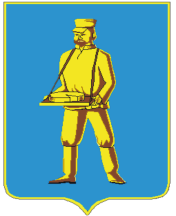 СОВЕТ ДЕПУТАТОВЛОТОШИНСКОГО МУНИЦИПАЛЬНОГО РАЙОНАМОСКОВСКОЙ ОБЛАСТИР Е Ш Е Н И Еот 27.03.2017  № 309/35О присвоении наименования улицам в с. Микулино сельского поселения Микулинское Лотошинского муниципального района Руководствуясь Федеральным законом от 06.10.2003 № 131-ФЗ «Об общих принципах организации местного самоуправления в Российской Федерации», постановлением Правительства Российской Федерации от 19.11.2014 № 1221 «Об утверждении Правил присвоения, изменения и аннулирования адресов», Законом Московской области от 28.02.2005 № 59/2005-ОЗ «О статусе и границах Лотошинского муниципального района и вновь образованных в его составе муниципальных образований», Законом Московской области от 24.07.2014 № 107/2014-ОЗ «О наделении органов местного самоуправления муниципальных образований Московской области отдельными государственными полномочиями Московской области», на основании решения Совета депутатов Лотошинского муниципального района от 02.03.2015 №52/8 «Об утверждении Положения о присвоении (изменении) наименований улицам, площадям, иным составным частям населенных пунктов и присвоении адресов объектам недвижимости в населенных пунктах Лотошинского муниципального района», рассмотрев заключение комиссии по присвоению (изменению) наименований улицам, площадям, иным составным частям населенных пунктов Лотошинского муниципального района от 17.03.2017 № 7, Совет депутатов Лотошинского муниципального района р е ш и л:Присвоить вновь образованным улицам, расположенным в границах населенного пункта с. Микулино сельского поселения Микулинское Лотошинского муниципального района Московской области в южной части кадастрового квартала 50:02:0010209, южнее улицы Школьной, следующие наименования: - 1-й от западной границы в южной части с. Микулино (по направлению с севера на юг) наименование «Земляничная»;- 2-й от западной границы в южной части с. Микулино (по направлению с севера на юг) наименование «Рябиновая»;- 3-й от западной границы в южной части с. Микулино (по направлению с севера на юг) наименование «Дубравная».Опубликовать настоящее решение в газете «Сельская новь» и разместить на официальном сайте администрации Лотошинского муниципального района.Председатель Совета депутатовЛотошинского муниципального района                                        Р.Н.СмирновГлава Лотошинского муниципального района                                                                  Е.Л. Долгасова         В Е Р Н О:Разослать: депутатам-15 экз., редакции газеты «Сельская новь», ГАС "Выборы", отделу архитектуры и градостроительства, территориальному отделу Лотошинского муниципального района Главархитектуры, СП Микулинское, ООО «Маяк», КУИ, ГУП МО МОБТИ, ОУФМС России по Московской области в Лотошинском районе, МИФНС №19 по Московской области, Управлению Федеральной службы государственной регистрации, кадастра и картографии по Московской области, юридическому отделу, прокурору, в дело.